«Твой мир» газет» газеті, №1-2, 2016, 5бет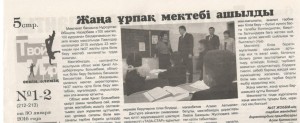 Педагогика хабаршысы,  2016, №19, 6бет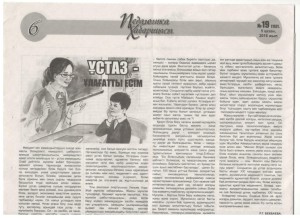 Сарыарқа самалы, 2016, №56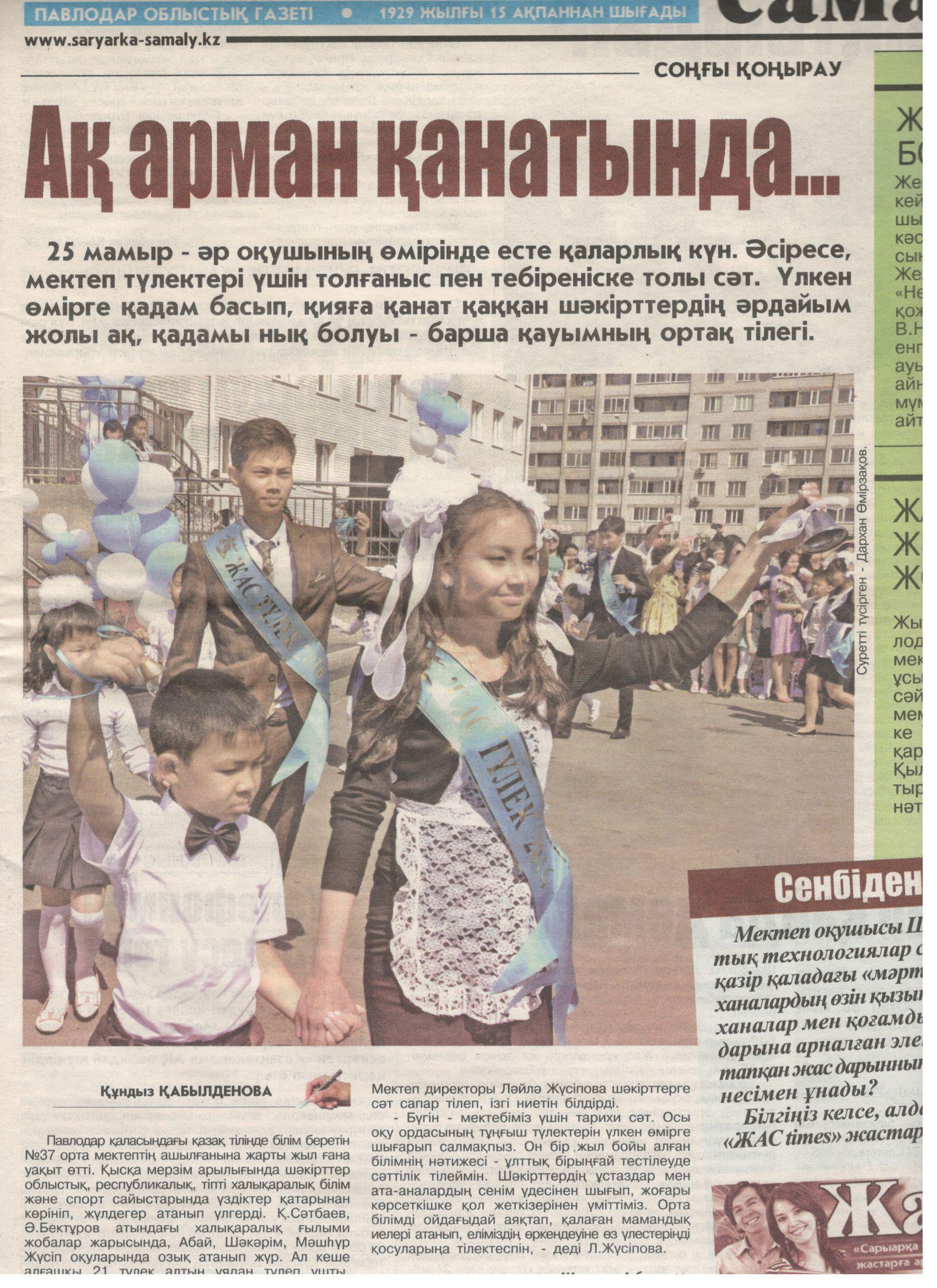 «Твой мир» газет» газеті, №1-2, 2016, 3бет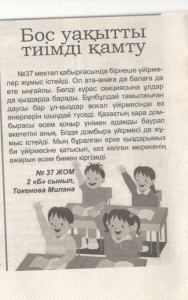 «Твой мир» газет» газеті, №1-2, 2016, 12бет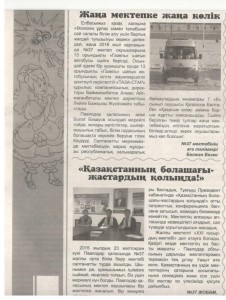 «Твой мир» газет» газеті, №1-2, 2016, 12бет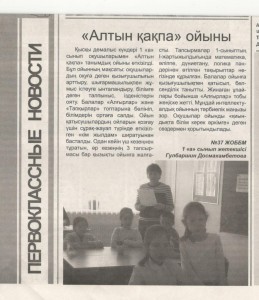 «Твой мир» газет» газеті, №1-2, 2016, 12бет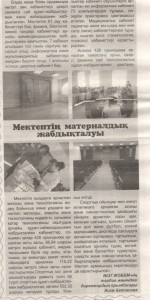     «Твой мир» газет» газеті, №21-22, 2016, 3бет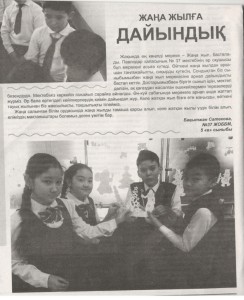 «Твой мир» газет» газеті, №4, 2016, 4бет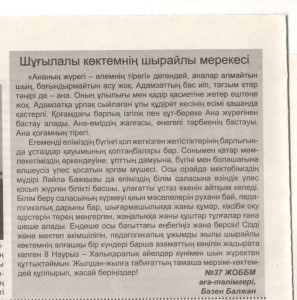 